 Note to Bulletin EditorsPlease include one of the brief notes each week in your Bulletin during September. These weekly Health Highlights will be provided each month throughout the year for your use. Simply cut and paste each highlight as needed.   Each week your District 9685 ARH Committee will provide a short informative note about Australian Rotary Health for inclusion in the Club Newsletter. 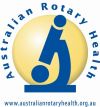 Did you know that ARH is one of the largest non-Government organisations funding mental health research?Clubs in District 9685 are great supporters. Well done Rotary Club of North Ryde Fun Run Sunday 30 August 2015.Contact you District Rep for more details.  Have you started planning for Hat Day 9 October 2015? A Hat Day activity helps to promote awareness as well as raising much needed funds for research.  Visit the Hat Day website for ideas, information and to register your event www.hatday.com.au Contact your District Rep for more details.   ARH is a typical Rotary story of one Rotarian’s dream becoming a successful reality. In 1981 PP Ian Scott, Rotary Club of Mornington, Victoria had a dream to establish a fund to research the mystery of Sudden Infant Death Syndrome (SIDS). The research successfully led to a dramatic and sustained reduction in SIDS.With the support of Rotarians, Rotary Clubs and Districts throughout Australia since 1985 ARH has allocated in excess of $33 million in research grants for medical research in Australia.  Remember Hat Day 9 October, 2015 www.hatday.com.au  Australian Rotary Health provides funding into areas of health that do not readily attract funding, and promotes the findings to the community:Mental health researchGeneral health research especially through funding partners Research PhD Scholarships.Rural Medical and Nursing ScholarshipsIndigenous Health ScholarshipsFor more information contact our District ARH Chair, Trish Wetton (trish.wetton@forsight.net.au) or visit www.australianrotaryhealth.org.au Remember Hat Day 9 October, 2015 www.hatday.com.au 